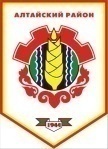 Российская ФедерацияРеспублика ХакасияСовет депутатов Аршановского сельсоветаАлтайского района Республики ХакасияРЕШЕНИЕ05.07.2017       		                             с. Аршаново	                                  №130Заслушав и обсудив вопрос, Совет депутатов Аршановского сельсовета Алтайского района Республики Хакасия РЕШИЛ:Информацию о работе МУП «Тепло» за 2016-2017 годы  принять к сведению (Приложение).Обратить внимание руководства МУП «Тепло» (Сагалаков Н.Н.) на своевременность и качественность подготовки к отопительному сезону 2017-2018годы., проведение ремонтных работ в установленные сроки. С целью своевременной сдачи объектов  ЖКХ рекомендовать:- провести текущий ремонт котельной МУП «Тепло» до 01.09.2017г.4. Настоящее Решение вступает в силу со дня его принятия.Глава Аршановского сельсовета                                                       Н.А.ТанбаевАлтайского района Республики ХакасияО работе МУП «Тепло» за 2016-2017 годы